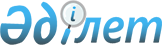 Бөкей ордасы аудандық мәслихатының "Бөкей ордасы ауданының 2009 жылға араналған бюджеті туралы" 2008 жылғы 24 желтоқсандағы N 11-3 шешіміне өзгерістер мен толықтырулар енгізу туралы
					
			Күшін жойған
			
			
		
					Батыс Қазақстан облысы Бөкей ордасы аудандық мәслихатының 2009 жылғы 30 cәуірдегі N 14-1 шешімі. Батыс Қазақстан облысы Бөкей ордасы ауданы әділет басқармасында 2009 жылғы 18 мамырда N 7-4-86 тіркелді. Күші жойылды - Батыс Қазақстан облысы Бөкей ордасы аудандық мәслихатының 2010 жылғы 26 ақпандағы N 20-3 шешімімен.
      Ескерту. Күші жойылды - Батыс Қазақстан облысы Бөкей ордасы аудандық мәслихатының 2010.02.26 N 20-3 Шешімімен.

      РҚАО ескертпесі.

      Мәтінде авторлық орфография және пунктуация сақталған.
      Қазақстан Республикасының Бюджет кодексін, "Қазақстан Республикасындағы жергілікті мемлекеттік басқару және өзін-өзі басқару туралы" Заңын және Батыс Қазақстан облыстық мәслихатының 2009 жылғы 23 сәуірдегі N 12-1 "Батыс Қазақстан облыстық мәслихатының 2008 жылғы 11 желтоқсандағы N 10-3 "2009 жылға арналған облыстық бюджет туралы" шешіміне өзгерістер мен толықтырулар енгізу туралы" (Нормативтік құқықтық актілерді мемлекеттік тіркеу тізілімінде N 3024) шешімін басшылыққа ала отырып аудандық мәслихаттың он төртінші сессиясы ШЕШІМ ЕТЕДІ:
      1. "Бөкей ордасы ауданының 2009 жылға арналған бюджеті туралы" Бөкей ордасы аудандық мәслихатының 2008 жылғы 24 желтоқсандағы N 11-3 шешіміне (нормативтік құқықтық актілерді мемлекеттік тіркеу тізілімінде N 7-4-80 тіркелген, "Орда жұлдызы" газетінің 2009 жылғы 17 ақпанда жарияланған), Бөкей ордасы аудандық мәслихатының 2009 жылғы наурыздағы N 12-2 "Бөкей ордасы аудандық мәслихатының 2008 жылғы 24 желтоқсандағы N 11-3 "Бөкей ордасы ауданының 2009 жылға арналған бюджеті туралы" шешіміне өзгерістер мен толықтырулар енгізу туралы" (нормативтік құқықтық актілерді мемлекеттік тіркеу тізілімінде N 7-4-82 тіркелген, 2009 жылғы 7 сәуірде "Орда жұлдызы" газетінің N 14 жарияланған) шешіміне келесі өзгерістер мен толықтырулар енгізілсін:
      1) тармақта:
      1) тармақшадағы "1 276 484" деген сандар "1 279 684" деген сандармен ауыстырылсын;
      "1 167 447" деген сандар "1 170 647" деген сандармен ауыстырылсын;
      2) тармақшадағы "1 334 732" деген сандар "1 337 932" деген сандармен ауыстырылсын;
      2) 8 тармақ келесі редакцияда жазылсын:
      8. 2009 жылға аудандық бюджетте нысаналы даму трансферттері және ағымдағы нысаналы трансферттердің жалпы сомасы 258 792 мың теңге көлемінде қарастырылғаны ескерілсін, оның ішінде:
      ауылдық елді мекендер саласының мамандарын әлеуметтік қолдау шараларын іске асыру үшін – 3 654 мың теңге;
      мемлекеттік атаулы әлеуметтік көмегін төлеуге – 2 138 мың теңге;
      аз қамтылған жанұялардан 18 жасқа дейінгі балаларға ай сайынғы мемлекеттік жәрдемақыларға – 6 769 мың теңге;
      Бөкей ордасы ауданы Саралжын селосының су құбырының құрылысына – 0 мың теңге;
      аз қамтылған адамдарға 1,5 айлық есептік көрсеткіш мөлшерінде материалдық төлемдерге – 6 500 мың теңге;
      Бөкей ордасы ауданының Ұялы ауылындағы Ш. Жексенбаев атындағы жалпы білім беретін мектеп балабақшасының балабақша ғимаратын күрделі жөндеу – 5 000 мың теңге;
      жастар тәжірибесі бағдарламасын кеңейтуге – 2 878 мың теңге;
      әлеуметтік жұмыс орындарын құру – 8 064 мың теңге;
      Батыс Қазақстан облысындағы Бөкей ордасы ауданының Сайқын ауылында 600 орын құрайтын мектеп салу – 27 мың теңге;
      3) осы шешімге 1 қосымша аталып отырған шешімнің 1 қосымшасына сәйкес жаңа редакцияда жазылсын.
      2. Осы шешім 2009 жылдың 1 қаңтарынан қолданысқа енгізіледі. 2009 жылға арналған Бөкей ордасы ауданының бюджеті
					© 2012. Қазақстан Республикасы Әділет министрлігінің «Қазақстан Республикасының Заңнама және құқықтық ақпарат институты» ШЖҚ РМК
				
      Сессия төрағасы

З. Сахауов

      Мәслихат хатшысы

Г. Бисекенова
Бөкей ордасы аудандық мәслихатының
2009 жылғы 30 сәуірдегі
N 14-1 шешіміне 1 қосымша
Санат
Санат
Санат
Санат
Санат
Сомасы
Сынып
Сынып
Сынып
Сынып
Сомасы
Кіші сынып
Кіші сынып
Кіші сынып
Сомасы
Ерекшелік
Ерекшелік
Сомасы
Табыс турлерінің мазмұны
Сомасы
Түсімдер
 1 279 684
І.Кірістер
109 037
1
0
0
0
Салықтық түсімдер
106 737
1
1
0
0
Табыс салығы
45 150
1
1
2
1
Төлем көзінен ұсталатын жеке табыс салығы
40 250
1
1
2
2
Кәсіпкерлік қызметпен айналасатын жеке тұлғалардан алынатын жеке табыс салығы
4 700
1
1
2
3
Қызметін біржолғы талон бойынша жүзеге асыратын жеке тұлғалардан алынатын жеке табыс салығы
200
1
3
1
0
Әлеуметтік салық
48 377
1
4
0
0
Меншікке салынатын салықтар
5 450
1
4
1
1
Занды тұлғалардың және жеке кәсіпкерлердің мүлкіне салынатын салық 
4 800
1
4
1
2
Жеке тұлғалардың мулкіне салынатын салық
650
1
4
3
0
Жер салығы
1 554
1
4
4
0
Көлік құралдарына салынатын салық
4 151
1
4
4
1
Занды тұлғалардың көлік құралдарына салынатын салық 
317
1
4
4
2
Жеке тұлғалардың көлік құралдарына салынатын салық
3 834
1
4
5
0
Бірынғай жер салығы
1 100
1
5
0
0
Тауарларға, жұмыстарға және қызметтерге салынатын ішкі салықтар
685
1
5
2
0
Акциздер
225
1
5
3
0
Табиғы және басқа ресурстары пайдаланғаны үшін түсетін түсімдер
50
1
5
3
4
Ормандағы пайдаланғаны үшін төлем
0
1
5
4
0
Кәсіпкерлік және кәсіби қызметтті жүргізгені үшін алынатын алымдар 
410
1
8
0
0
Заңдық мәнді іс-әрекеттерді жасағаны және (немесе) құжаттар берген үшін оған уәкілеттігі бар мемлекеттік органдар немесе лауазымды адамдар алынатын міндетті төлемдер 
270
2
0
0
0
Салықтық емес түсімдер
2 200
2
1
5
4
Коммуналдық меншіктегі мүлікті жалдаудан түсетін кірістер
200
2
4
1
5
Жергілікті мемлекеттік органдар салатын әкімшілік айыппұлдар, өсімпұлдар, санкциялар
1 000
2
6
1
9
Жергілікті бюджеттен түсетін салықтық емес басқа да түсімдер
1 000
3
0
0
0
Негізгі капиталды сатудан түсетін түсімдер
100
3
3
0
0
Жерді және материалдық емес активтерді сату 
100
3
3
1
1
Жер участкелерін сатудан түсетін түсімдер
100
4
0
0
0
ІІ.Ресми трансферттердің түсімдері
1 170 647
4
2
2
0
Облыстық бюджеттен түсетін трансферттер
1 170 647
4
2
2
1
Ағымдағы нысаналы трансферттер
234 765
4
2
2
2
Нысаналы даму трансферттері
24 027
4
2
2
3
Субвенциялар
911 855
Функционалдық топ
Функционалдық топ
Функционалдық топ
Функционалдық топ
Функционалдық топ
Функционалдық топ
Сомасы
Кіші функция
Кіші функция
Кіші функция
Кіші функция
Кіші функция
Сомасы
Бюджеттік бағдамалардың әкімшісі
Бюджеттік бағдамалардың әкімшісі
Бюджеттік бағдамалардың әкімшісі
Бюджеттік бағдамалардың әкімшісі
Сомасы
Бағдарлама
Бағдарлама
Бағдарлама
Сомасы
Кіші бағдарлама
Кіші бағдарлама
Сомасы
ШЫҒЫСТАР
 1 337 932
ІІІ. ШЫҒЫНДАР
1 337 932
001
000
000
000
000
Жалпы сипаттағы мемлекеттік қызметтер 
94 965
001
000
000
000
Мемлекеттік басқарудың жалпы функцияларын орындайтын өкілді, атқарушы және басқа органдар
84 653
112
000
000
Аудан (облыстық маңызы бар қала) мәслихатының аппараты
7 591
001
000
Аудан (облыстық маңызы бар қала) маслихатының қызметін қамтамасыз ету
7 591
003
Жергілікті органдардың аппараттары
7 591
122
000
000
Аудан (облыстық маңызы бар қала) әкімінің аппараты
28 093
001
000
Аудан (облыстық маңызы бар қала) әкімінің қызметік қамтамасыз ету
28 093
003
Жергілікті органдардың аппараттары
27 969
007
Мемлекеттік қызметшілердің біліктігін арттыру 
124
008
Мемлекеттік органдардың гимараттарын, үй-жайлары және құрылыстарын күрделі жөндеу
0
009
Мемлекеттік органдарды материалдық техникалық жарақтандыру
0
123
000
000
Қаладағы аудан, аудандық маңызы бар қала, кент, ауыл (село), ауылдық (селолық) округ әкімінің аппараты
48 969
001
000
Қаладағы ауданның, аудандық маңызы бар қаланың, кенттің, ауылдың (селоның), ауылдық (селолық) округтің әкімі аппаратының қызметін қамтамасыз ету
48 969
003
Жергілікті органдардың аппараттары
48 606
007
Мемлекеттік қызметшілердің біліктігін арттыру 
203
009
Мемлекеттік органдарды материалдық техникалық жарақтандыру
160
002
000
000
000
Қаржылық қызмет
6 883
452
000
000
Ауданның (облыстық маңызы бар қаланың) қаржы бөлімі
6 883
001
000
Қаржы бөлімінің қызметін қамтамасыз ету
6 633
003
Жергілікті органдардың аппараттары
6 633
003
000
Салық салу мақсатында мүлікті бағалауды жүргізу
250
005
000
000
000
Жоспарлау және статистикалық қызмет
3 429
453
000
000
Ауданның (облыстық маңызы бар қаланың) экономика және бюджеттік жоспарлау бөлімі
3 429
001
000
Экономика және бюджеттік жоспарлау бөлімінің қызметін қамтамасыз ету
3 429
003
Жергілікті органдардың аппараттары
3 429
002
000
000
000
000
Қорғаныс
2 205
001
000
000
000
Әскери мұқтаждар
2 205
122
000
000
Аудан (облыстық маңызы бар қала) әкімінің аппараты
2 205
005
000
Жалпыға бірдей әскери міндетті атқару шеңберіндегі іс-шаралар
2 205
004
000
000
000
000
Білім беру
869 902
001
000
000
000
Мектептерге дейінгі тәрбие және оқыту
45 352
464
000
000
Ауданның (облыстық манызы бар қаланың) білім беру бөлімі
45 352
009
000
Мектепке дейінгі тәрбие ұйымдарынің қызметін қамтамасыз ету
45 352
002
000
000
000
Бастауыш, негізгі орта және жалпы орта білім беру
752 276
464
000
000
Ауданның (облыстық манызы бар қаланың) білім беру бөлімі
752 276
003
000
Жалпы білім беру
732 260
105
Бастауыш, негізгі орта және жалпы орта білім беру мектептер, гимназиялар, лицейлер, бейіндік мектептер, мектеп-балабақшалар 
732 260
006
000
Балалар үшін қосымша білім беру
20 016
009
000
000
000
Бiлiм беру саласындағы өзге де қызметтер
72 274
464
000
000
Ауданның (облыстық манызы бар қаланың) білім беру бөлімі
22 834
001
000
Білім беру бөлімінің қызметін қамтамасыз ету
6 537
003
Жергілікті органдардың аппараттары
6 495
007
Мемлекеттік қызметшілердің біліктігін арттыру 
42
005
000
Ауданнық (облыстық маңызы бар қаланың) мемлекеттік білім беру ұйымдары үшін оқулықтармен оқу-әдістемелік кешендерді сатып алу және жеткізу
11 015
007
000
Аудандық (қалалық) ауқымдағы мектеп олимпиадаларын және мектептен тыс іс-шараларды өткізу
282
011
Өңірлік жұмыспен қамту және кадрларды қайта даярлау стратегиясын іске асыру шеңберінде білім беру объектілерін күрделі, ағымды жөндеу
5 000
027
Республикалық бюджеттен берілетін трансферттер есебiнен
4 190
028
Облыстық бюджеттен берілетін трансферттер есебінен
810
099
000
Республикалық бюджеттен берілетін нысаналы трансферттер есебінен аудандардың (облыстық маңызы бар қалалардың)бюджеттеріне ауылдық елді мекендер саласының мамандарын әлеуметтік қолдау шараларын іске асыру
0
467
Ауданның (облыстық маңызы бар қаланың) құрылыс бөлімі
49 440
037
Білім беру объектілерін салу және реконструкциялау
49 440
015
Жергілікті бюджет қаражаты есебінен
49 440
005
000
000
000
000
Денсаулық сақтау
282
009
000
000
000
Денсаулық сақтау саласындағы өзге де қызметтер
282
123
000
000
Қаладағы аудан, аудандық маңызы бар қала, кент, ауыл (село), ауылдық (селолық) округ әкімінің аппараты
282
002
000
Ерекше жағдайларда сырқаты ауыр адамдарды дәрігерлік көмек көрсететін ең жақын денсаулық сақтау ұйымына жеткізуді ұйымдастыру
282
006
000
000
000
000
Әлеуметтік көмек және әлеуметтік қамсыздандыру
139 291
002
000
000
000
Әлеуметтік көмек
126 433
123
000
000
Қаладағы аудан, аудандық маңызы бар қала, кент, ауыл (село), ауылдық (селолық) округ әкімінің аппараты
6 819
003
000
Мұқтаж азаматтарға үйінде әлеуметтік көмек көрсету 
6 819
451
000
000
Ауданның (облыстық манызы бар қаланың) жұмыспен қамту және әлеуметтік бағдарламалар бөлімі
119 614
002
000
Еңбекпен қамту бағдарламасы
31 789
100
Қоғамдық жұмыстар
16 510
101
Жұмыссыздарды кәсіптік даярлау және қайта даярлау
1 920
102
Халықты жұмыспен қамту саласында азаматтарды әлеуметтік қорғау жөніндегі қосымша шаралар
2417
103
Республикалық бюджеттен ағымдағы нысаналы трансферттер есебінен әлеуметтік жұмыс орындар және жастар тәжірибесі бағдарламасын кеңейту
10 942
005
000
Мемлекеттік атаулы әлеуметтік көмек
18 138
011
Республикалық бюджеттен берілетін трансферттер есебінен 
2 138
015
Жергілікті бюджет қаражаты есебінен іске асыру
16 000
006
000
Түрғын үй көмегі
4 770
015
Жергілікті бюджет қаражаты есебінен іске асыру
4 770
007
000
Жергілікті өкілетті органдардың шешімі бойынша азаматтардың жекелеген топтарына әлеуметтік көмек
20 316
010
000
Үйден тәрбиеленіп оқытылатың мүгедек балаларды материалдық қамтамасыз ету
917
014
000
Мұқтаж азаматтарға үйде әлеуметтік көмек көрсету
545
016
000
18 жасқа дейінгі балаларға мемлекеттік жәрдемақылар
42 239
011
Республикалық бюджеттен берілетін трансферттер есебінен іске асыру
6 769
015
Жергілікті бюджет қаражаты есебінен іске асыру
35 470
017
000
Мүгедектерді оңалту жеке бағдарламасына сәйкес, мұқтаж мүгедектерді міндетті гигиеналық құралдармен қамтамасыз етуге және ымдау тілі мамандарының, жеке көмекшілердің қызмет көрсету
900
015
Бағдарламаны жергілікті бюджет қаражаты есебінен іске асыру
900
009
000
000
000
Әлеуметтік көмек және әлеуметтік қамтамасыз ету салаларындағы өзге де қызметтер 
12 858
451
000
000
Ауданның (облыстық манызы бар қаланың) жұмыспен қамту және әлеуметтік бағдарламалар бөлімі
12 858
001
000
Жұмыспен қамту және әлеуметтік бағдамалар бөлімінің қызметін қамтамасыз ету
11 721
003
Жергілікті органдардың аппараттары
11 721
011
000
Жәрдемақыларды және басқа да әлеуметтік төлемдер ді есептеу, төлеу мен жеткізу бойынша қызметтерге ақы төлеу
1 137
099
000
Республикалық бюджеттен берілетін нысаналы трансферттер есебінен аудандардың (облыстық маңызы бар қалалардың)бюджеттеріне ауылдық елді мекендер саласының мамандарын әлеуметтік қолдау шараларын іске асыру
0
007
000
000
000
000
Тұрғын үй шаруашылық
87 652
001
000
000
000
Тұрғын үй-коммуналдық шаруашылық
24 000
467
000
000
Ауданның (облыстық маңызы бар қаланың) құрылыс бөлімі
24 000
003
000
Тұрғын үй салу
19 000
011
Республикалық бюджеттен берілетін ресми трансферттер есебінен 
19 000
004
Инженерлік коммуникациалық инфрақұрылымды дамыту және жайластыру
5 000
011
Республикалық бюджеттен берілетін ресми трансферттер есебінен 
5 000
002
000
000
000
Коммуналдық шаруашылық
46 146
458
000
000
Ауданның (облыстық манызы бар қаланың) тұрғын үй-коммуналдық шаруашылығы, жолаушылар көлігі және автомобиль жолдары бөлімі
950
012
000
Сумен жабдықтау және су бөлу жүйесінің қызмет етуі 
950
467
000
000
Ауданның (облыстық манызы бар қаланың) құрылыс бөлімі
45 196
005
000
Коммуналдық шаруашылық объектілерін дамыту
32 696
015
Жергілікті бюджет қаражаты есебінен
32 696
006
Сумен жабдықтау жүйесін дамыту
12 500
015
Жергілікті бюджет қаражаты есебінен
12 500
003
000
000
000
Елді-мекендерді көркейту
17 506
123
000
000
Қаладағы аудан, аудандық маңызы бар қала, кент, ауыл (село), ауылдық (селолық) округ әкімінің аппараты
17 506
008
000
Елді мекендерде көшелерді жарықтандыру
6 190
009
000
Елді мекендердің санитариясын қамтамасыз ету
1 864
011
000
Елді мекендерді абаттандыру мен көгалдандыру
9 452
008
000
000
000
000
Мәдениет, спорт, туризм және ақпараттық кенестік
109 871
001
000
000
000
Мәдениет саласындағы қызмет
58 186
455
000
000
Ауданның (облыстық манызы бар қаланың) мәдениет және тілдерді дамыту бөлімі
58 186
003
000
Мәдени-демалыс жұмысын қолдау
58 186
002
000
000
000
Спорт
1 881
465
000
000
Ауданның (облыстық маңызы бар қаланың) Дене шынықтыру және спорт бөлімі
1 881
006
000
Аудандық (облыстық маңызы бар қалалық) денгейде спортық жарыстар өткізу
1 116
007
000
Әртүрлi спорт түрлерi бойынша аудан (облыстық маңызы бар қала) құрама командаларының мүшелерiн дайындау және олардың облыстық спорт жарыстарына қатысуы
765
003
000
000
000
Ақпараттық кеністік
36 927
455
000
000
Ауданның (облыстық манызы бар қаланың) мәдениет және тілдерді дамыту бөлімі
32 255
006
000
Аудандық (қалалық) кітапханалардың жұмыс істеуі
32 255
456
000
000
Ауданның (облыстық манызы бар қаланың) ішкі саясат бөлімі
4 672
002
000
Бұқаралық ақпарат құралдары арқылы мемлекеттiк ақпарат саясатын жүргізу
4 672
100
Газеттер және журналдар арқылы мемлекеттік ақпарат саясатын жүргізу
4 672
009
000
000
000
Мәдениет, спорт, туризм және ақпараттық кенестікті ұйымдастыру жөніндегі өзге де қызметтер
12 877
455
000
000
Ауданның (облыстық манызы бар қаланың) мәдениет және тілдерді дамыту бөлімі
4 698
001
000
Мәдениет және тілдерді дамыту бөлімінің қызметін қамтамасыз ету
4 698
003
Жергілікті органдардың аппараттары
4 698
099
000
Республикалық бюджеттен берілетін нысаналы трансферттер есебінен аудандардың (облыстық маңызы бар қалалардың)бюджеттеріне ауылдық елді мекендер саласының мамандарын әлеуметтік қолдау шараларын іске асыру
0
456
000
000
Ауданның (облыстық манызы бар қаланың) ішкі саясат бөлімі
5 850
001
000
Ішкі саясат бөлімінің қызметін қамтамасыз ету
3 850
003
Жергілікті органдардың аппараттары
3 808
007
Мемлекеттік қызметшілердің біліктігін арттыру 
42
009
Мемлекеттік органдарды материалдық-техникалық жарақтандыру
0
003
000
Жастар саясаты саласындағы өңірлік бағдарламаларды іске асыру
2 000
465
000
000
Ауданның (облыстық маңызы бар қаланың) Дене шынықтыру және спорт бөлімі
2 329
001
000
Дене шынықтыру және спорт бөлімі қызметін қамтамасыз ету
2 329
003
Жергілікті органдардың аппараттары
2 287
007
Мемлекеттік қызметшілердің біліктігін арттыру 
42
010
000
000
000
000
Ауыл, су, орман, балық шаруашылығы, ерекше қорғалатын табиғи аумақтар, қоршаған ортаны және жануарлар дүниесін қорғау, жер қатынастары
13 170
001
000
000
000
Ауыл шаруашылығы
8 604
462
000
000
Ауданның (облыстық манызы бар қаланың) ауыл шаруашылық бөлімі
4 950
001
000
Ауыл шаруашылық бөлімінің қызметін қамтамасыз ету
4 950
003
Жергілікті органдардың аппараттары
4 908
007
Мемлекеттік қызметшілердің біліктігін арттыру 
42
453
000
000
Ауданның (облыстық маңызы бар қаланың) экономика және бюджеттік жоспарлау бөлімі
3 654
099
000
Республикалық бюджеттен берілетін нысаналы трансферттер есебінен ауылдық елді мекендер саласының мамандарын әлеуметтік қолдау шараларын іске асыру
3 654
002
000
000
000
Су шаруашылығы
0
467
000
000
Ауданның (облыстық манызы бар қаланың) құрылыс бөлімі
0
012
000
Сумен жабдықтау жүйесін дамыту
0
011
Республикалық бюджеттен берілетін ресми трансферттер есебінен 
0
006
000
000
000
Жер қатынастары
4 566
463
000
000
Ауданның (облыстық манызы бар қаланың) жер қатынастары бөлімі
4 566
001
000
Жер қатынастары бөлімінің қызметін қамтамасыз ету
4 566
003
Жергілікті органдардың аппараттары
4 566
011
000
000
000
000
Өнеркәсіп, сәулет, қала құрылысы және құрылыс қызметі
7 467
002
000
000
000
Сәулет, қала құрылысы және құрылыс қызметі
7 467
467
000
000
Ауданның (облыстық манызы бар қаланың) құрылыс бөлімі
4 117
001
000
Құрылыс бөлімінің қызметін қамтамасыз ету
4 117
003
Жергілікті органдардың аппараттары
4 075
007
Мемлекеттік қызметшілердің біліктілігін арттыру 
42
009
Мемлекеттік органдарды материалдық техникалық жарақтандыру
0
003
000
Тұрғын үй салу
011
Бағдарламаны республикалық бюджеттен берілетін ресми трансферттер есебінен іске асыру
0
468
000
000
Ауданның (облыстық манызы бар қаланың) сәулет және қала құрылысы бөлімі
3 350
001
000
Қала құрылысы және сәулет бөлімінің қызметін қамтамасыз ету
3 350
003
Жергілікті органдардың аппараттары
3 308
009
Мемлекеттік органдарды материалдық техникалық жарақтандыру
0
007
Мемлекеттік қызметшілердің біліктілігін арттыру 
42
013
000
000
000
000
Басқалар
9 947
003
000
000
000
Кәсiпкерлiк қызметтi қолдау және бәсекелестікті қорғау
3 058
469
000
000
Ауданның (облыстық манызы бар қаланың) кәсіпкерлік бөлімі
3 058
001
000
Кәсіпкерлік бөлімі қызметін қамтамасыз ету
3 058
003
Жергілікті органдардың аппараттары
2 976
007
Мемлекеттік қызметшілердің біліктігін арттыру 
82
009
Мемлекеттік органдарды материалдық техникалық жарақтандыру
0
009
000
000
000
Басқалар
6 889
452
000
000
Ауданның (облыстық манызы бар қаланың) қаржы бөлімі
2 180
012
000
Ауданның (облыстық маңызы бар қаланың) жергілікті атқарушы органының резерві 
2 180
100
Ауданның (облыстық маңызы бар қаланың) аумағындағы табиғи және техногендік сипаттағы төтенше жағдайларды жоюға арналған ауданның (облыстық маңызы бар қаланың) жергілікті атқарушы органының төтенше резерві 
1 500
101
Шұғыл шығындарғаарналған ауданның (облыстық манызы бар қаланың) жергілікті атқарушы органының резерві
580
102
Соттардың шешiмдерi бойынша мiндеттемелердi орындауға арналған ауданның (облыстық маңызы бар қаланың) жергілікті атқарушы органының резерві
100
014
000
Заңды тұлғалардың жарғылық капиталын қалыптастыру немесе ұлғайту
0
458
000
000
Ауданның (облыстық манызы бар қаланың) тұрғын үй-коммуналдық шаруашылығы, жолаушылар көлігі және автомобиль жолдары бөлімі
4 709
001
000
Тұрғын үй-коммуналдық шаруашылығы, жолаушылар көлігі және автомобиль жолдары бөлімінің қызметін қамтамасыз ету
4 709
003
Жергілікті органдардың аппараттары
4 709
007
Мемлекеттік қызметшілердің біліктігін арттыру 
0
015
000
000
000
000
Ресми трансферттер
3 180
001
000
000
000
Ресми трансферттер
3 180
452
000
000
Ауданның (облыстық маңызы бар қаланың) қаржы бөлімі
3 180
006
000
Нысаналы трансферттерді қайтару
3 180
III. Операциялық сальдо 
IV. Таза бюджеттік несиелендіру 
Санаты
Санаты
Санаты
Санаты
Санаты
Санаты
Сомасы
Сыныбы
Сыныбы
Сыныбы
Сыныбы
Сыныбы
Сомасы
Ішкі сыныбы
Ішкі сыныбы
Ішкі сыныбы
Ішкі сыныбы
Сомасы
Ерекшілігі
Ерекшілігі
Ерекшілігі
Сомасы
Атауы
Сомасы
VI. Бюджет тапшылығы (профициті)
VII. Бюджет тапшылығын (профицитін пайдалану) қаржыландыру 